Changes in settlements and municipalities in the Republic of Serbia, 2012– As of 01.01.2013 –1)    Changes in names of settlements in city municipality of Vranje, Statute of Vranje („Official Gazette of the City of Vranje“, no. 25/12).       03.08.2012Note: There were no other changes in settlements and municipalities in the Republic of Serbia.Published and printed by: Statistical Office of the Republic of Serbia, Belgrade, Milana Rakica 5Phone: +381 11 2412922 ● Fax: +381 11 2411260 ● www.stat.gov.rsResponsible: Dragan Vukmirovic, PhD, DirectorCirculation: 20 ● Issued annually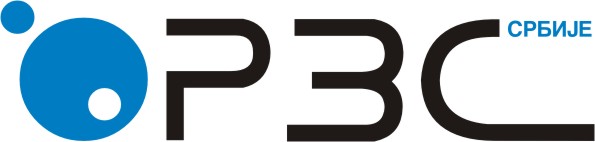 Republic of SerbiaStatistical Office of the Republic of SerbiaRepublic of SerbiaStatistical Office of the Republic of SerbiaISSN 0353-9555STATISTICAL RELEASESTATISTICAL RELEASERG10Number 010 – Year LXIII, 21.01.2013Number 010 – Year LXIII, 21.01.2013RG10Register of spatial units and GISRegister of spatial units and GISSERB010 RG10 210113As of January 1st, 2012As of January 1st, 2012As of January 1st, 2013As of January 1st, 2013city/city municipality/municipality/ settlementCode number of city/ city municipality/ municipality/  settlementcity/city municipality/municipality/ settlementCode number of city/ city municipality/ municipality/  settlementRepublic of Serbia – Central SerbiaRepublic of Serbia – Central SerbiaRepublic of Serbia – Central SerbiaRepublic of Serbia – Central Serbia  City of Vranje           79057    City of Vranje79057     Vranje      70432      Vranje      70432        Gornje Punoševce1)711373       Gornje Punuševce1)711373       Donje Punoševce1)711462       Donje Punuševce1)711462       Klašnjice1)711608       Klašnice1)711608       Ostra Glava1)711896       Oštra Glava1)711896